DISEÑA UN DEPORTE: TABLERO DE OPCIONESEscoge por lo menos 2 cosas, un máximo de 3, y solo 1 cosa por columna.Columna 1Columna 2Columna 3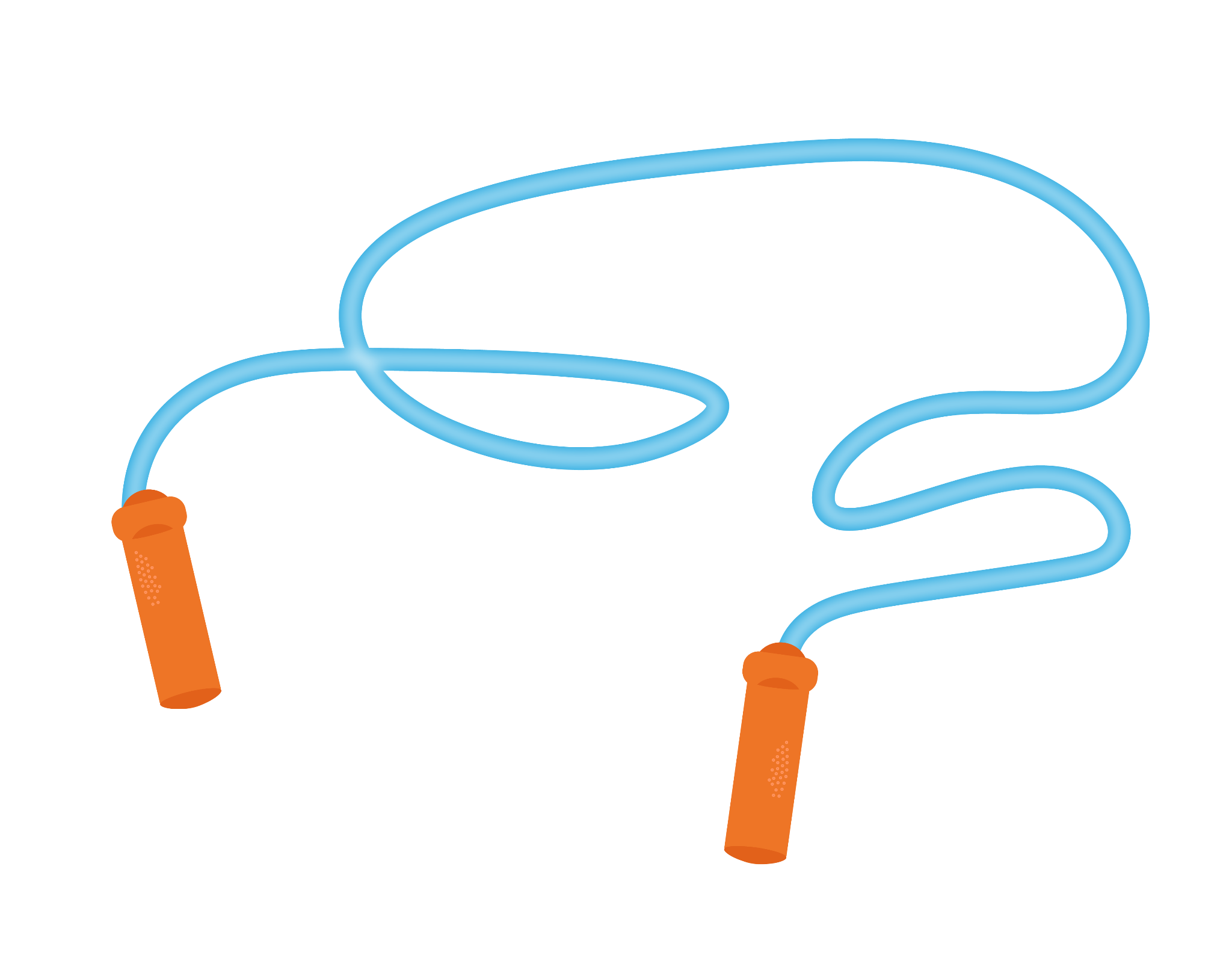               Cuerda de Saltar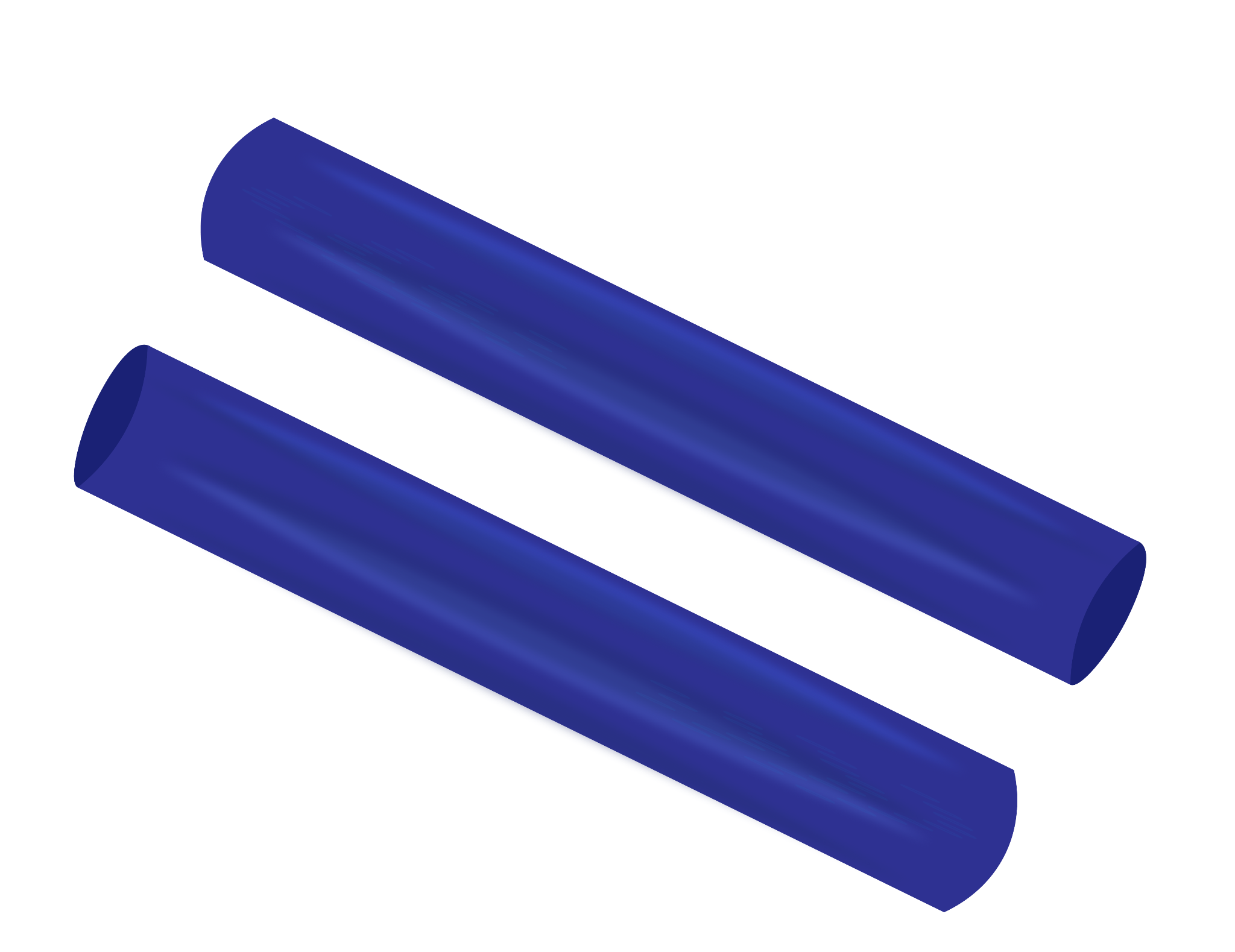 Testigo de Posta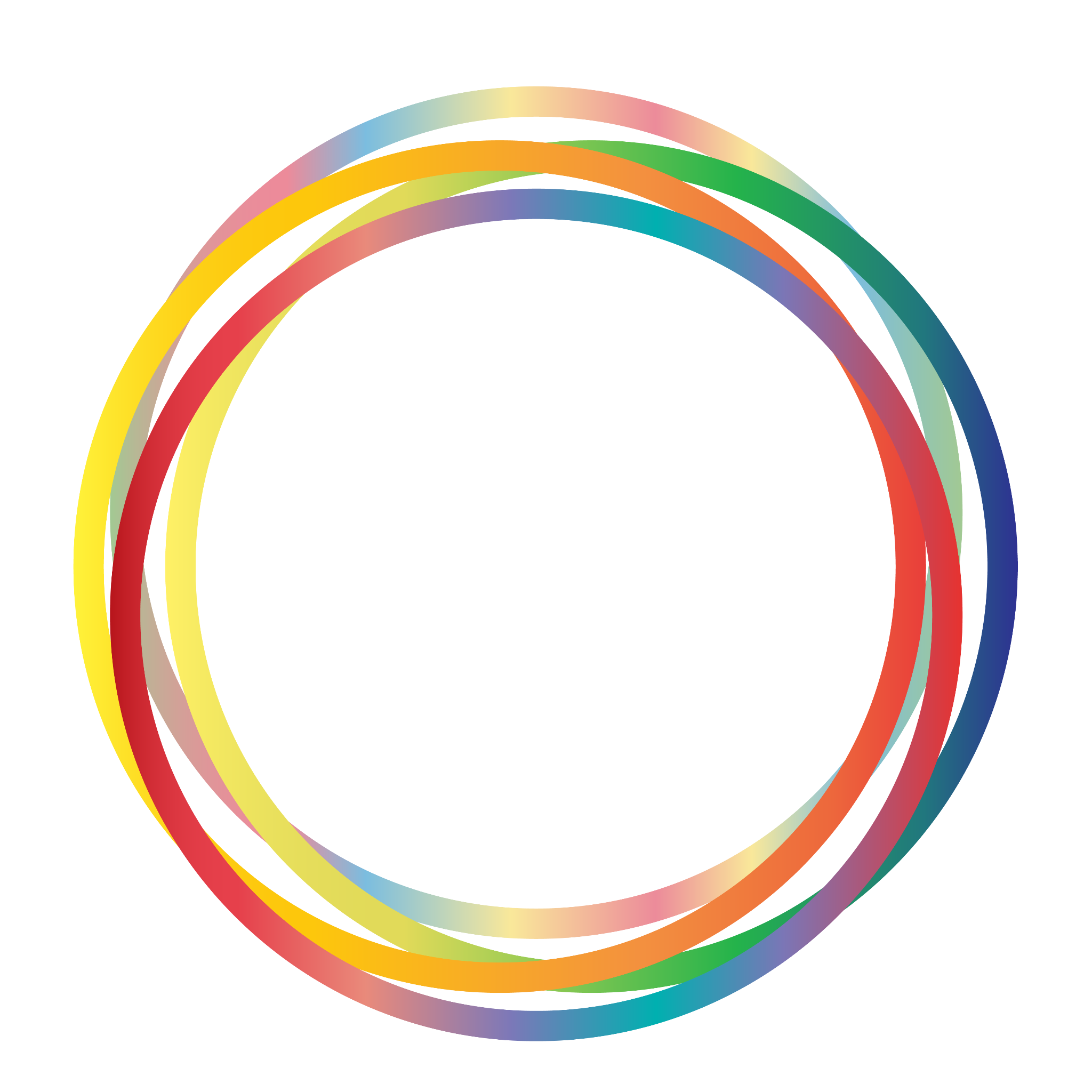 Aros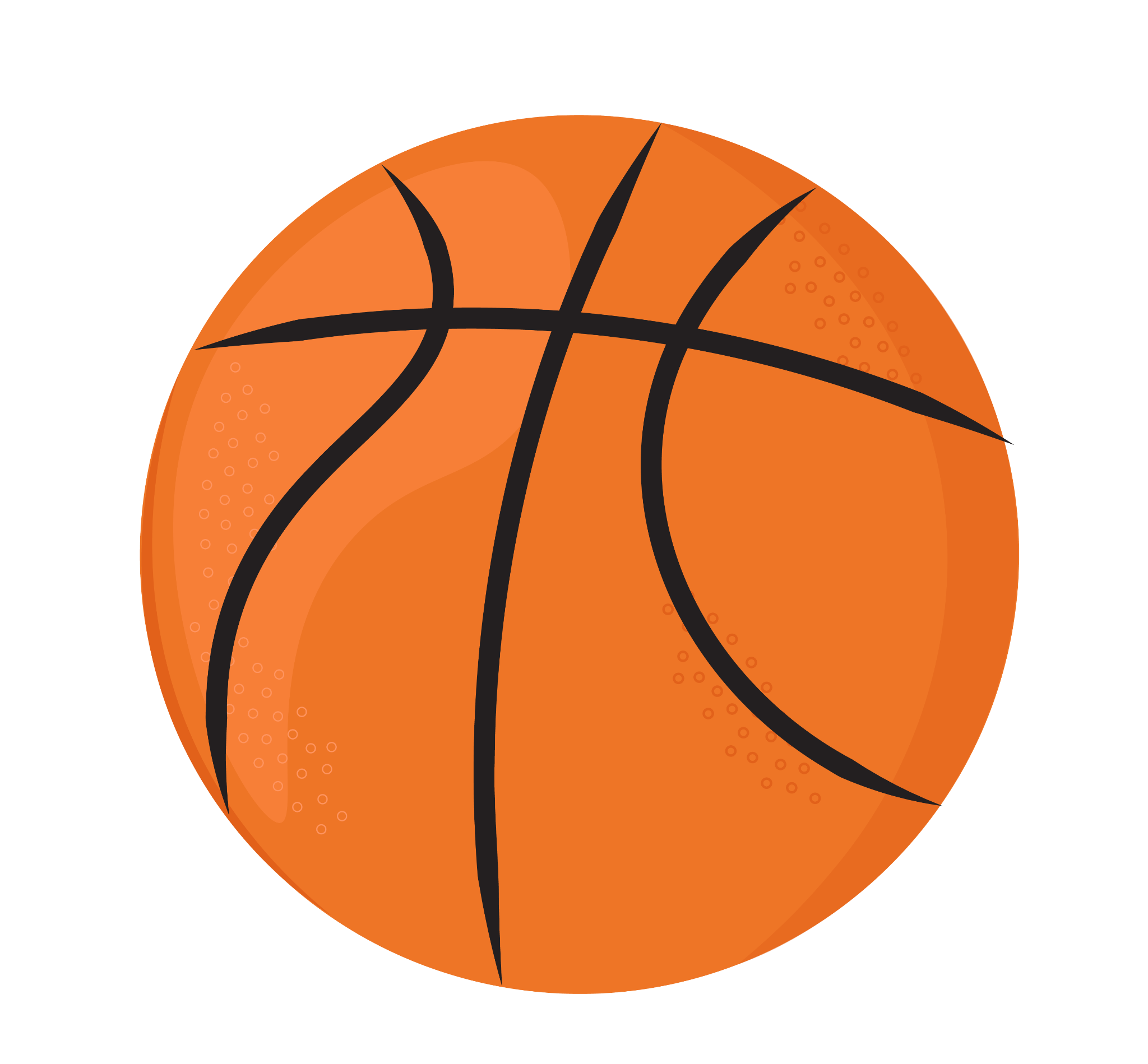 Balón de Baloncesto 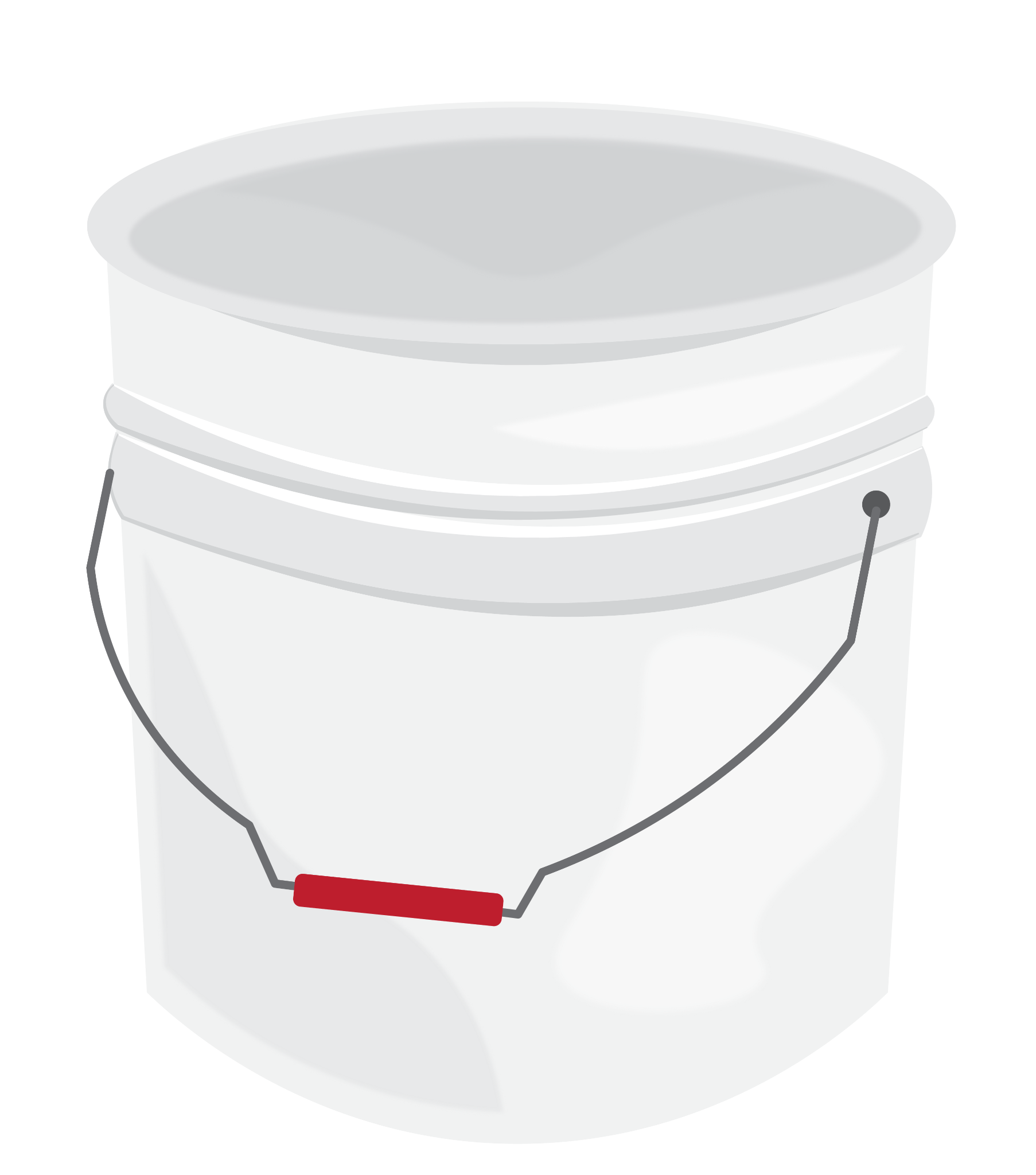 Cubeta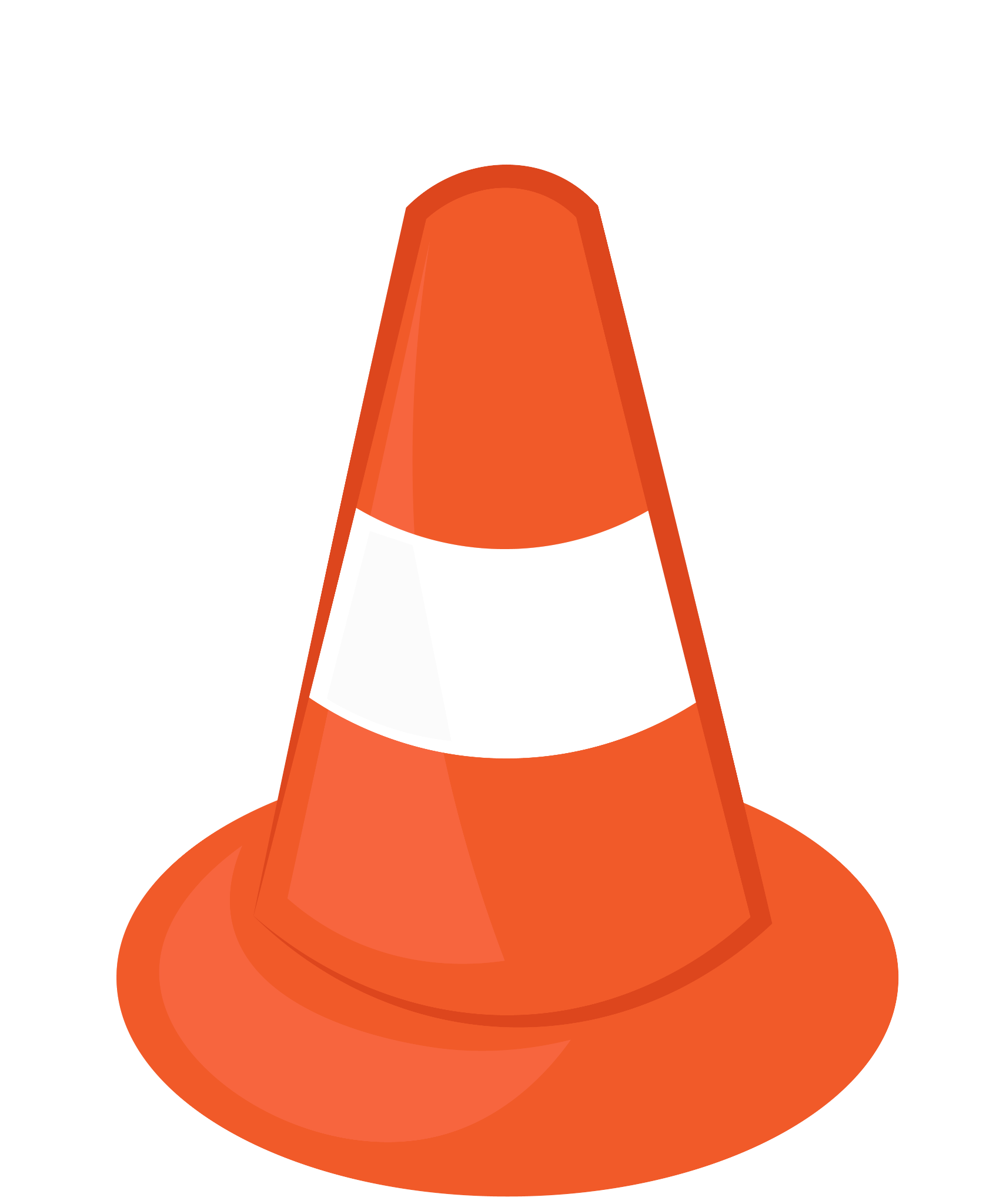 Cono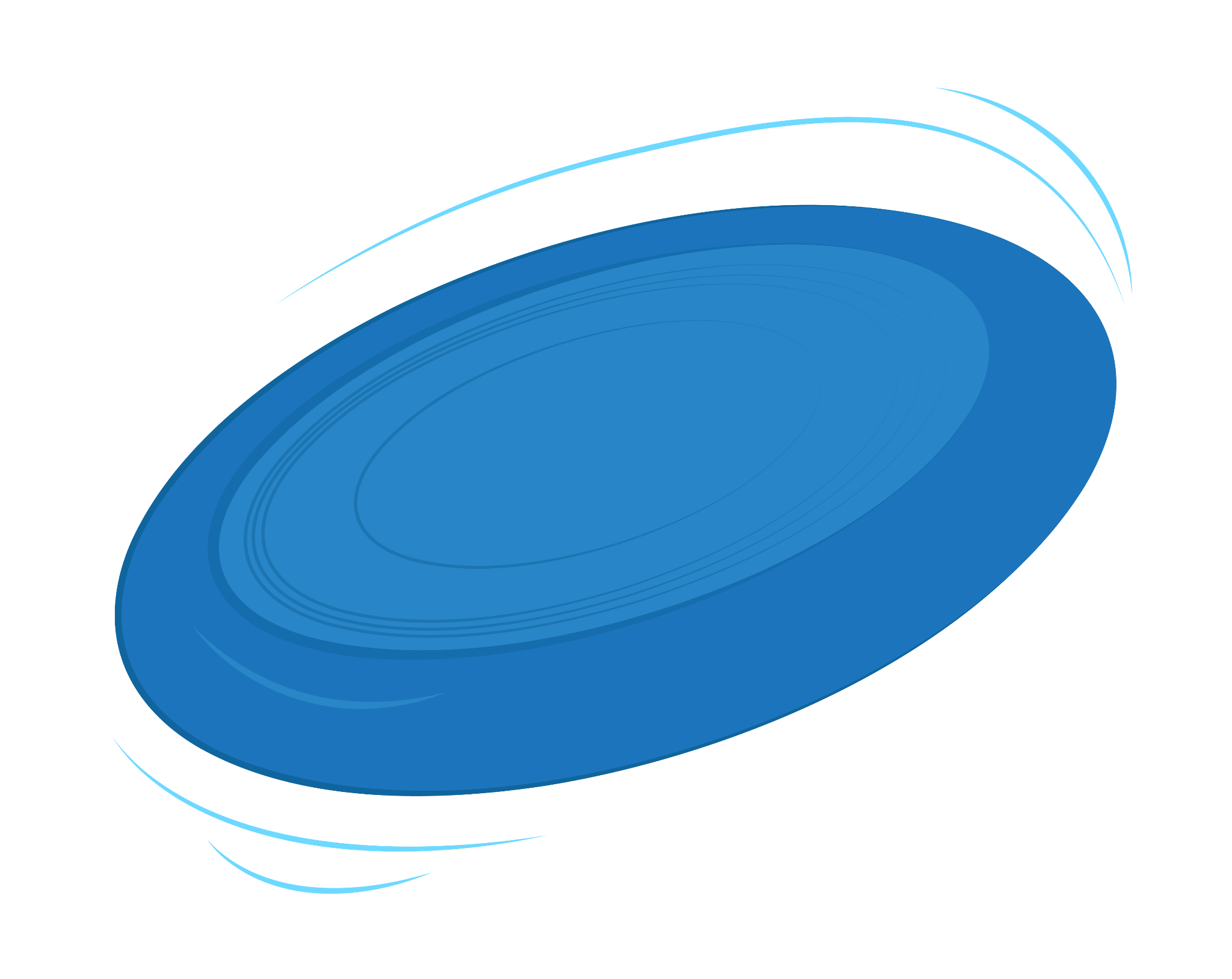 Disco Volante 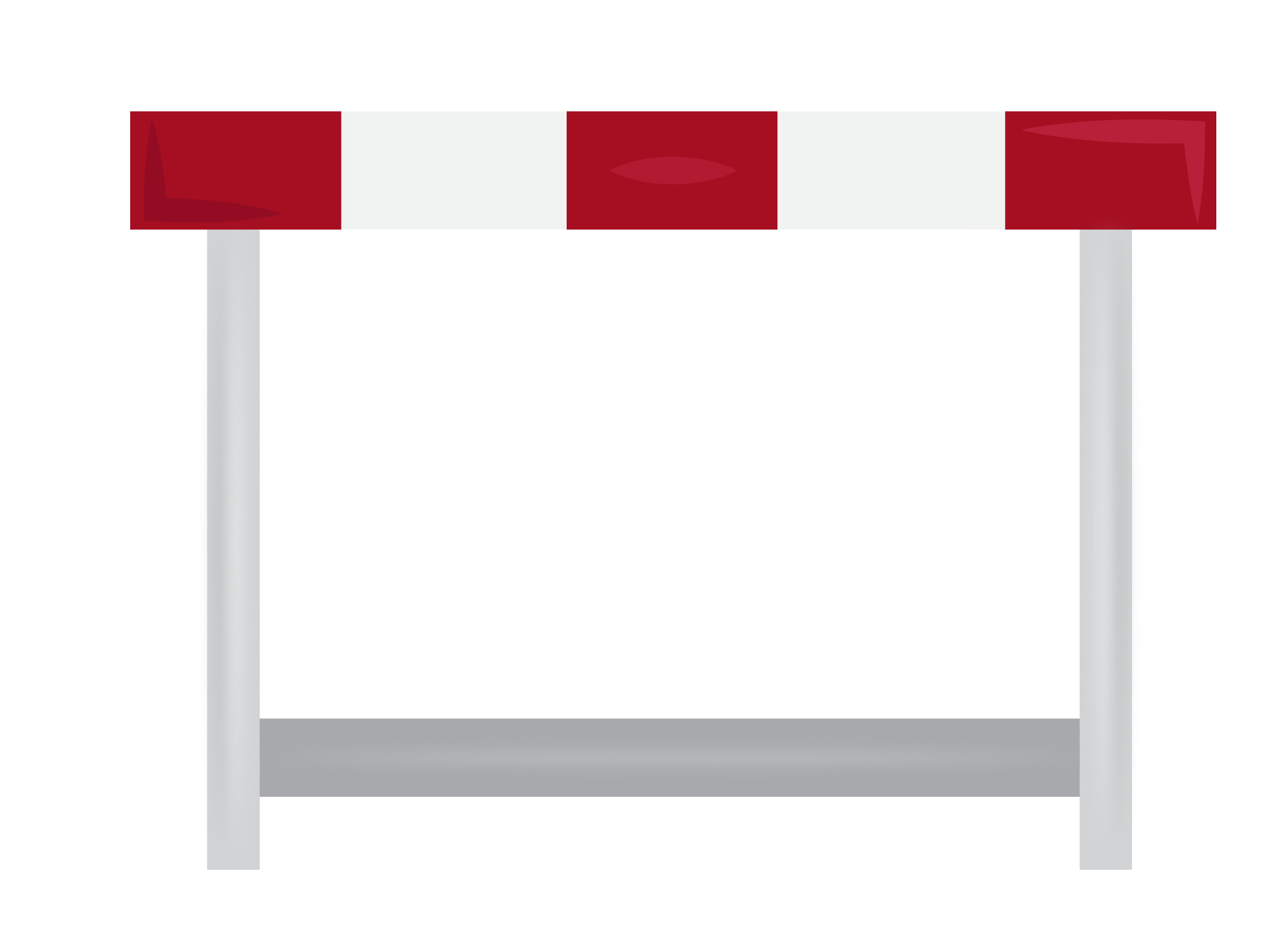 Valla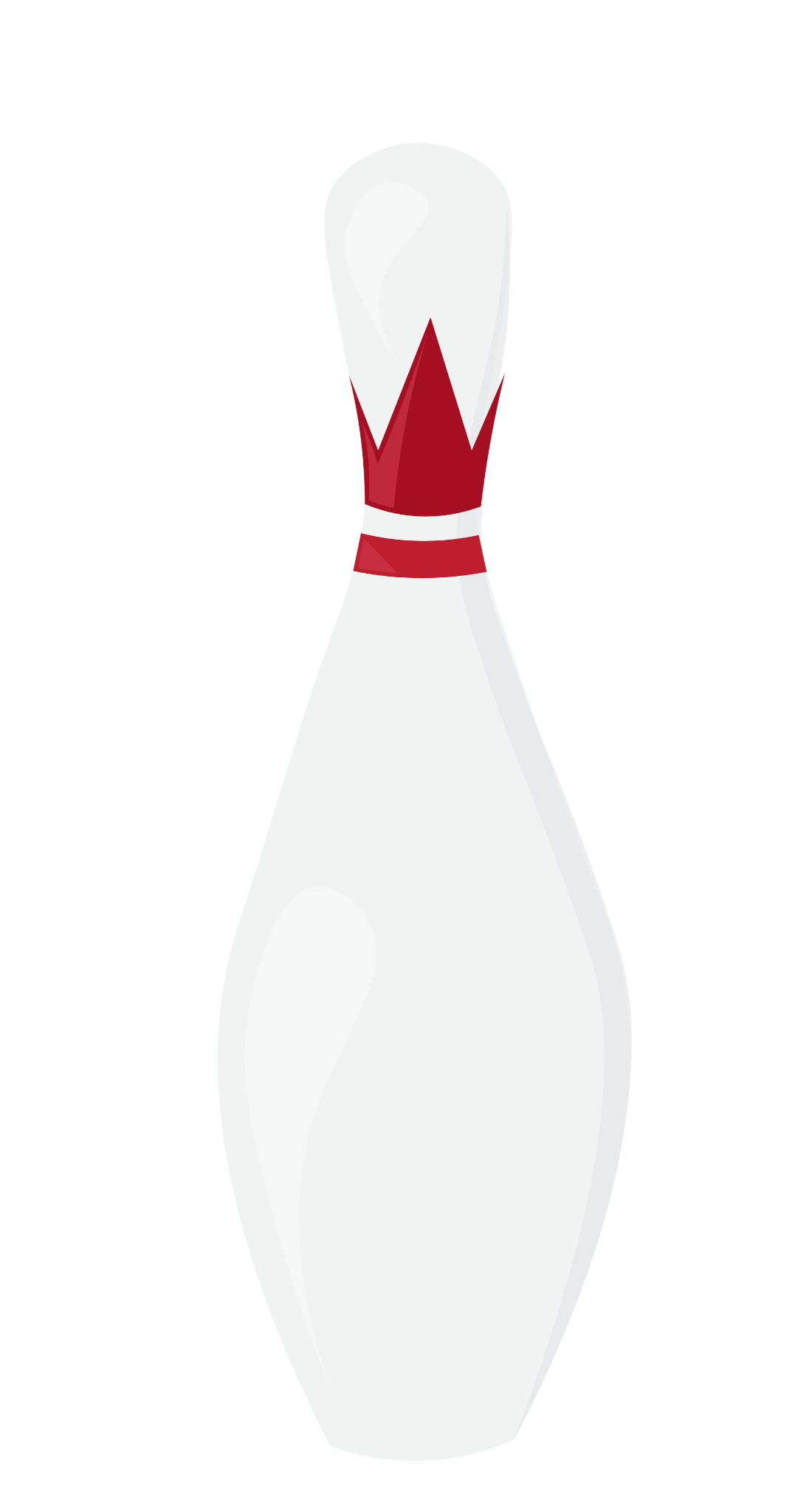 Bolo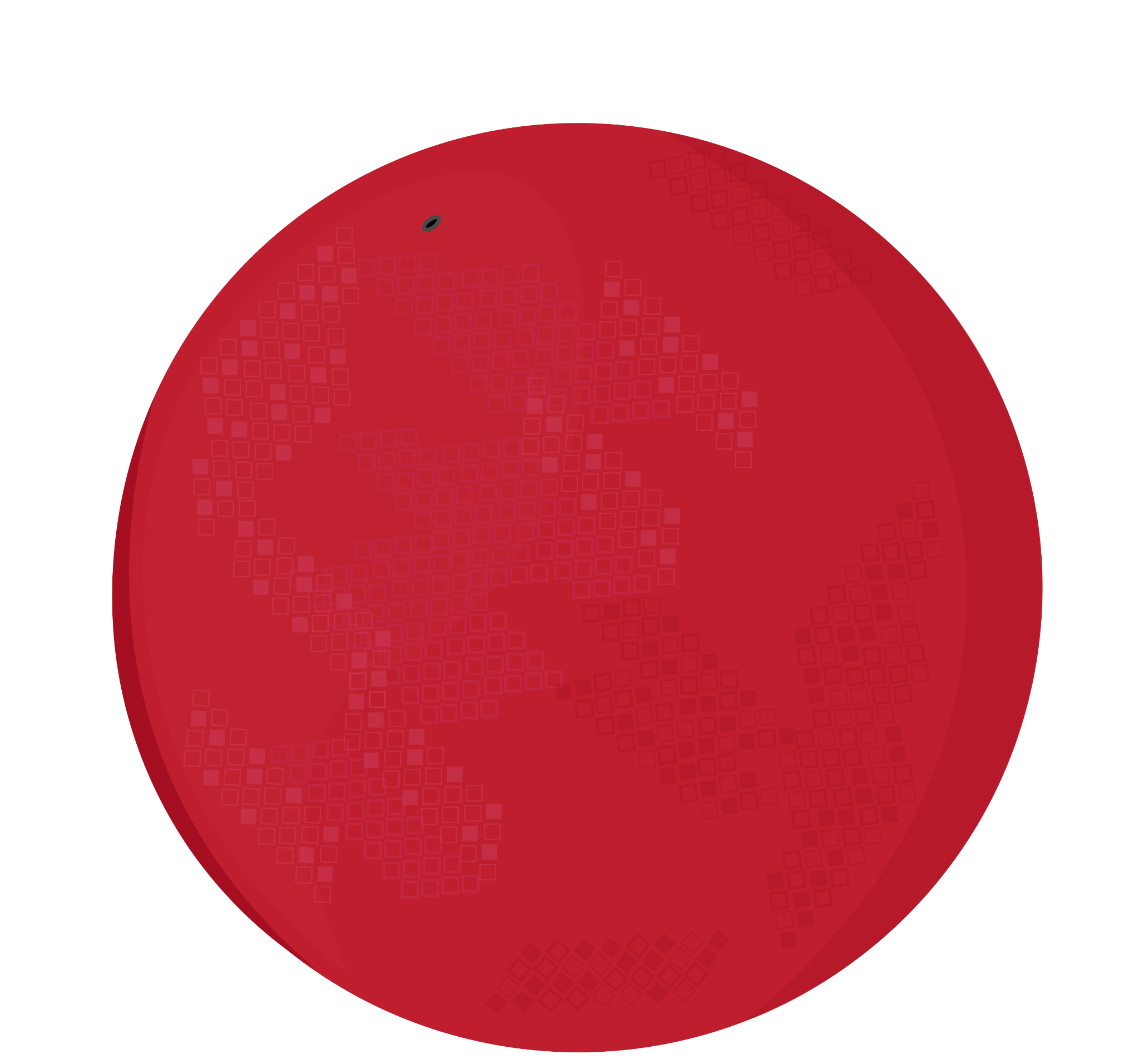 Balón de Dodgeball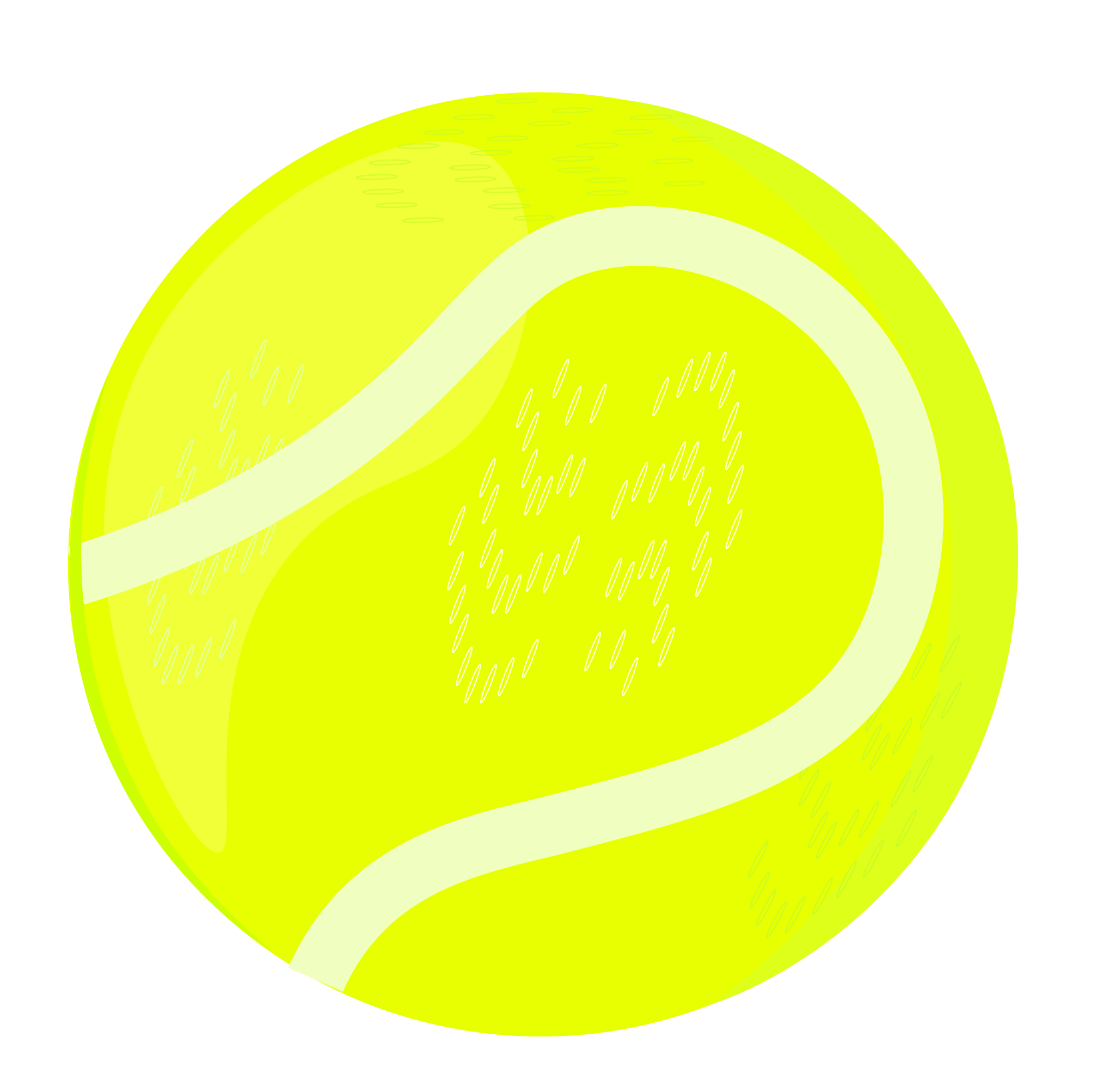 Pelota de Tenis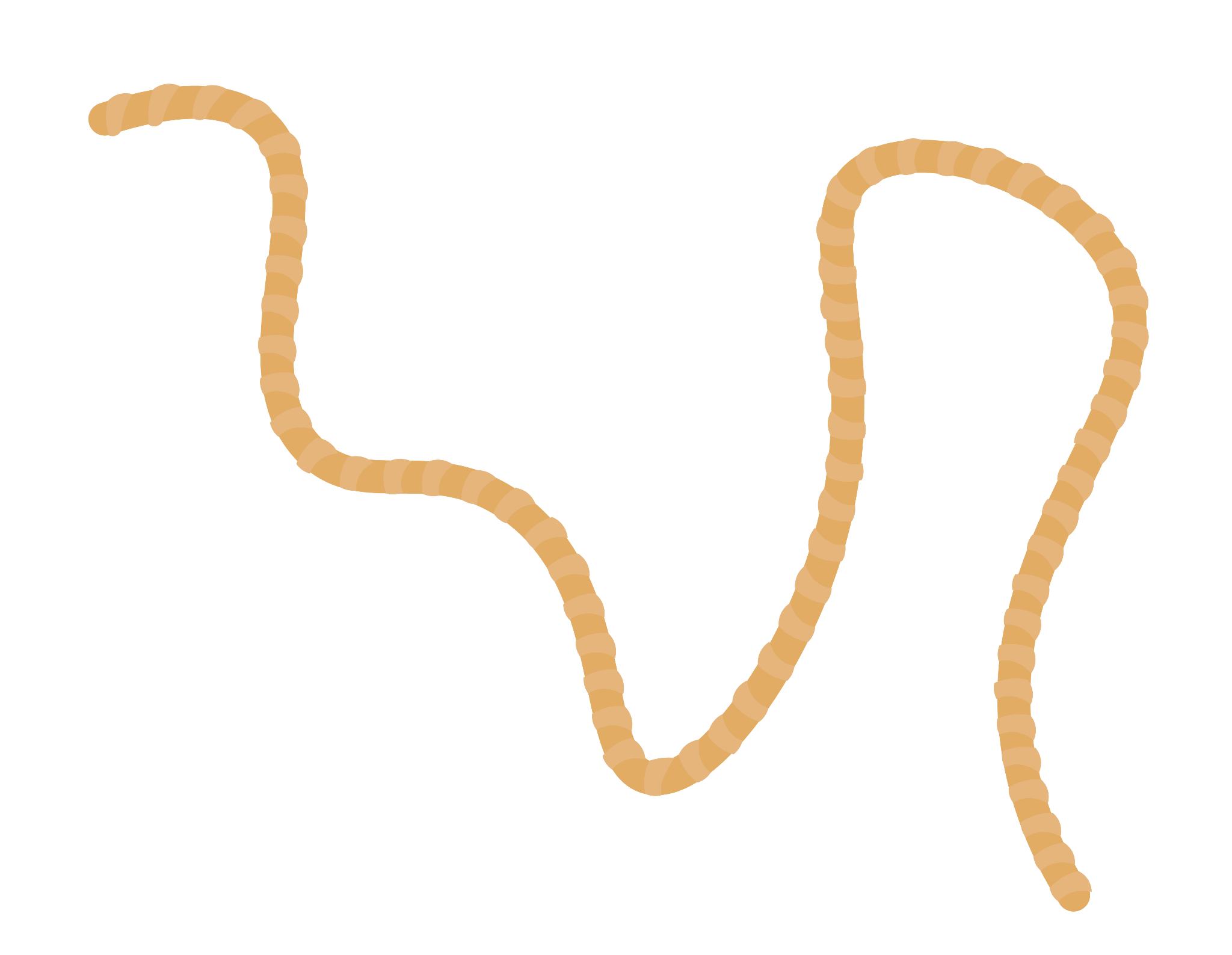 Mecate